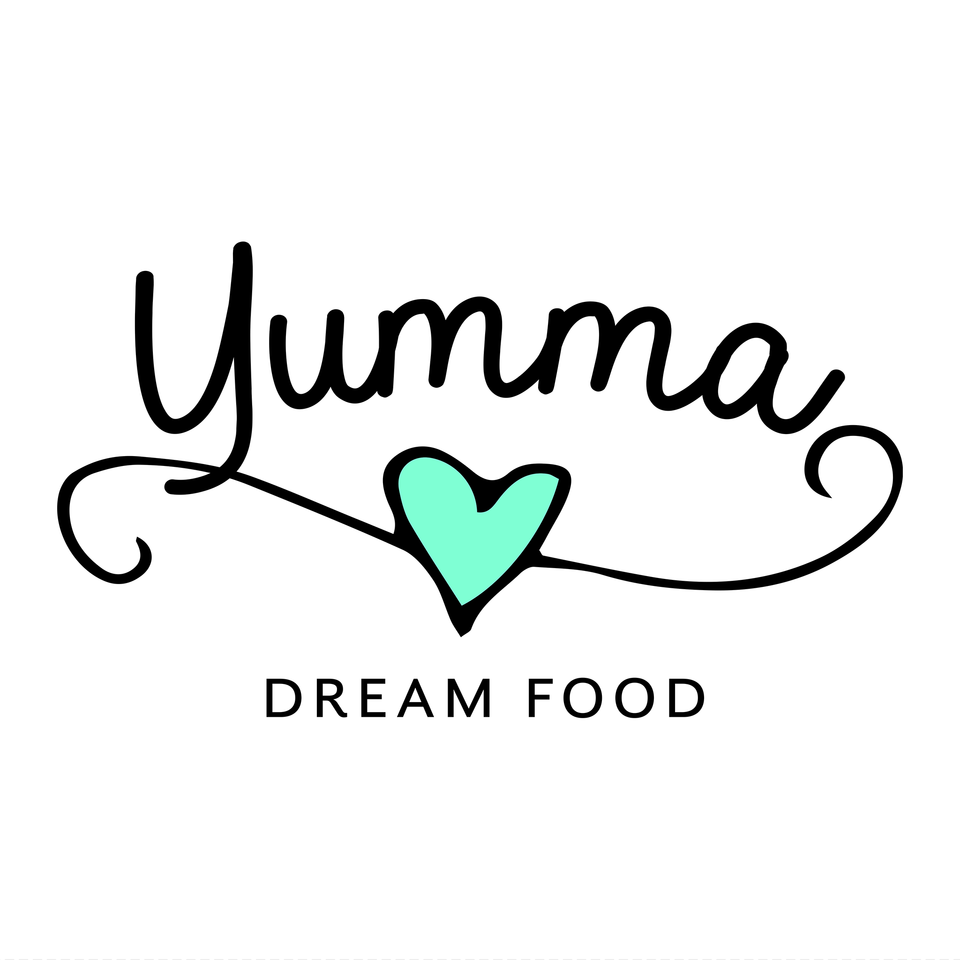 Ingredients (serves 4)4 tbsp jerk seasoning (jar)2 tbsp olive oilJuice of 1 lime4 skinless chicken breasts, chopped or sliced halfway diagonally on topOne loaf of ciabatta bread, sliced horizontally, then cut in halfMethodMix together the jerk seasoning, olive oil and lime juice.  Slice the chicken, then mix it with the seasoning.  Leave to marinate in the fridge overnight.When the BBQ is ready, carefully put the chicken on the BBQ rack. Cook for about 8 minutes until cooked through and lightly charred.Serve with quinoa salad and charred ciabatta; drizzle with olive oil and seasoning.